U Dubrovniku, 27. lipnja 2023.Školski odbor Medicinske škole Dubrovnik, na svojoj sjednici, održanoj 27. lipnja 2023. donio je slijedeće ZAKLJUČKE:- temeljem provedenog glasovanja je jednoglasno usvojio Prijedlog Osnivaču o školarini za strane državljane iz zemlje izvan Europske unije.-  temeljem provedenog glasovanja je jednoglasno donio Odluku o donošenju rebalansa 1 financijskog plana za 2023. godinu.- temeljem provedenog glasovanja je jednoglasno donio Odluku o donošenju Pravilnika o radu.Predsjednik Školskog odbora:                                                        ________________________ŠIME KARAĐOLE, dr. med.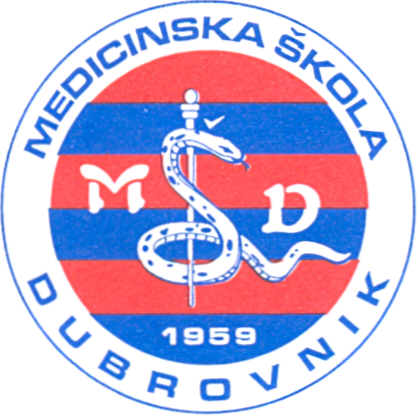 REPUBLIKA HRVATSKA Županija Dubrovačko-neretvanska MEDICINSKA ŠKOLA DUBROVNIK p.p. 197, 20000 Dubrovnik, Baltazara Bogišića 10 tel: 020/420-504, tel/fax: 020/421-806, tel: 020/412-460 e-mail: ravnateljica@dumed.hr;  tajnistvo@dumed.hr; racunovodstvo@dumed.hrIBAN:7424840081101387554 OIB:97070542319